Sari 21-3 NB! Seekord toimus vint.ee-s!Rendžu tabel:Kokku 3 etapi järel, esikuuik:Timo 60 (2)    2. Dima 53    3. Martin P 48 (2)  4. Tauri 42,5 (2)  5. Sergo 39 (3)  6. Kristofer 38Edasijõudnute gomoku:3 etapi järel esikuuik Dima Kuzmin 59,5 2. Kermo Koppel 44   3. Martin Pukk 42,5  4.-5.  Sõren Kask ja Sergo Saard  6. Henri Tooming  37  Algajate gomoku:Kokkuvõttes 3 etapi järel:		                      	Kokku Koht	     Markus Kask      -   	30    SofiaHärm            17  23       	40     	5.      Liisi Soodla       21   26   11  	58     	 II     Hannes Jõema,        21     Laura Pukk          16	20   9   	45	 III      Leo Eelma         15     19    8   42	4.      Sune Kask               	18    13	 31	6.     Karl Lents              	17         Gregori Allikas   20  	16    26   62   	I Mihkel Auleid       	15          Elisabeth Kuurberg   14     Jette Sofia Kask    	13         Martin Kuurberg  18    12    30 Madis Välli 			18 Tõnis Välli			12 Nita				101.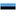 T I3:25:232:24:211:210:22:112:27:217952.beilli19:222:015:235:212:26:21:13:24:215933.Georg-Romet Topkin1:038:216:223:232:211:210:22:012:214864.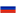 Pavel Noskov14:26:222:21:010:018:211:25:22:012965.AlQaholic12:21:06:028:223:232:213:24:015:212876.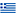 Pestov Arseny24:24:05:222:213:22:012:011:210:212877.Mariia Popova25:211:017:213:022:224:215:28:21:012858.Yulia Vostriakova41:042:226:030:227:217:218:27:014:212709.Anna Fokicheva10:014:036:034:229:239:220:217:216:2127010.Egor Stoyanov9:213:220:211:04:21:03:022:26:0109711.Sergei Mikriukov34:27:223:210:21:03:04:06:021:2109512.Darya Yusupmurzina5:028:229:226:22:025:26:21:03:0109413.Kristofer Lõhmus28:210:014:27:26:016:25:015:022:2108414.Dmitri Kuzmin4:09:213:036:216:027:219:218:28:0108415.Egor Fokichev22:039:22:033:226:219:27:013:25:0108116.Maksim Startsev33:235:23:018:014:213:025:226:29:0107817.Oskar Kundla27:220:07:037:239:28:033:29:025:2107418.2006e2007n40:223:033:216:225:24:08:014:024:2107419.Anastasia Simanovskaia2:024:040:229:235:215:014:027:226:2107320.Egor Pavlovsky39:217:210:032:024:028:29:033:230:2106821.Natalia Zvezdina32:037:034:227:041:236:230:223:211:0105822.Andrei Prokopiev15:22:24:06:07:023:232:210:013:088923.Denis Ozerov31:218:211:03:05:022:028:221:032:288024.Polina Yudina6:019:227:225:020:27:026:029:218:087825.katerina papadaki7:031:237:224:218:012:016:032:217:087426.Sergo Saard42:229:08:212:015:040:224:216:019:087227.Konstantin Kazantsev17:040:224:021:28:014:035:219:033:287228.Nastja Buslakova13:012:038:25:036:220:023:035:237:286829.Andreas Anijalg-26:212:019:09:037:239:224:034:286430.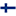 ✌--42:28:043:234:221:036:220:085031.Mikhail Nikolaev23:025:039:038:240:041:234:042:236:284632.Daria Buslakova21:241:21:020:23:05:022:025:023:068733.Alisa Stulova16:034:218:015:037:235:217:020:027:067034.Nikolay Stoianov11:033:021:09:038:230:031:239:229:066835.Mihkel Normak37:216:041:22:019:033:027:028:040:266736.Angeliki Aligizaki-0:29:214:028:021:040:230:031:066037.Darina Nikitina35:021:225:017:033:029:041:240:228:066038.Stepan Pakholkov-3:028:031:034:042:242:041:242:265239.Mattias Tanissaar20:015:031:241:217:09:029:034:0-46840.annamotaki18:027:019:042:231:226:036:037:035:046241.Emir Sanhueza8:232:035:039:021:031:037:038:00:245842.DINOS26:08:030:040:00:238:038:231:038:045843.Holger Jakob Kundla---0:230:0----21.Alexandr Pinsky20316:23:034:212:211:24:22:25:010:214982.Maxim Lavrik-Karmazin160319:214:213:24:010:23:21:012:25:214963.beilli203333:21:223:210:24:22:05:011:212:214944.Pamp157230:236:235:22:23:01:010:26:211:214885.Georg-Romet Topkin252715:211:042:223:213:222:23:21:22:014886.Egor Stoyanov19361:034:020:237:218:225:27:24:013:212847.Kermo Koppel200311:033:024:227:228:232:26:022:216:212728.taifuun1840-31:225:228:217:210:016:024:214:212729.Reiko Koppel170412:027:037:038:244:220:229:219:222:2126610.Anna Fokicheva174824:212:211:23:02:08:24:016:21:0109811.Darya Yusupmurzina20157:25:210:035:21:013:222:23:04:0109612.Oskar Kundla17309:210:027:21:036:214:215:22:03:0109213.Vladislav Vislovich173627:222:22:033:25:011:023:215:26:0108414.Yulia Vostriakova151425:22:015:030:233:212:035:217:28:0107815.Dmitri Kuzmin20585:020:214:229:222:023:212:013:024:2107816.Andrei Prokopiev161118:235:026:222:034:217:28:210:07:0107617.Mihkel Normak176826:024:218:239:28:016:036:214:023:2107218.Konstantin Kazantsev159216:037:217:026:26:024:033:235:225:2106819.Daria Churikova14662:040:222:036:042:234:225:29:026:2106720.Darina Nikitina1404-15:06:043:240:29:042:229:231:2106321.✌1900----0:238:243:234:232:2102422.Sergei Mikriukov161937:213:019:216:215:25:011:07:09:088823.Andreas Anijalg185234:226:23:05:035:215:013:032:217:088024.Anastasia Simanovskaia170210:017:07:041:230:218:226:28:015:088025.Egor Pavlovsky144214:038:28:031:229:26:019:036:218:087626.Martin Pukk175017:223:016:018:031:228:224:037:219:087227.Mariia Popova160213:09:212:07:037:031:040:233:235:287028.Roman Chekanov132129:030:236:28:07:026:037:043:239:286629.Artem Tikhomirov138928:242:233:015:025:039:29:020:037:286630.Mikhail Nikolaev13834:028:038:214:024:041:231:042:236:286531.Martin Kask1424-8:043:225:026:027:230:239:220:086432.Ida-Liisa Välli1365--40:244:239:27:034:223:021:084933.Sergo Saard18133:07:229:213:014:035:018:027:042:267834.Mattias Tanissaar169823:06:21:042:216:019:032:021:041:267735.Random Barinov144938:216:24:011:023:033:214:018:027:067636.Nikolay Stoianov136740:24:028:019:212:037:217:025:030:067437.Natalia Zvezdina151022:018:09:26:027:236:028:226:029:067438.Nikita Polyakov141935:025:030:09:041:021:044:244:243:265539.Tõnis Puust1334-43:244:217:032:029:041:231:028:065340.s6ren130036:019:032:045:220:042:027:041:10:255141.MadisV21114--0:224:038:230:039:040:134:053942.Artem Nogovitsin12000:229:05:034:019:040:220:030:033:046743.Stepan Pakholkov1305-39:031:020:045:244:221:028:038:045044.Osku121087-0:239:032:09:043:038:038:0-24245.jaagup1b1177---40:043:0----091.Marina Ozerova14998:012:214:29:210:27:23:22:25:24:26:0181282.Grex71315-6:211:214:24:25:27:21:03:28:010:2161263.Maksim Afanasiev142220:214:25:27:08:29:21:04:02:010:211:2141264.Anastasia Nikoletu124411:27:016:25:02:017:215:23:28:21:013:2141185.angeliki129117:216:23:04:27:22:08:210:21:011:214:-141066.oliviafynt1219-2:012:00:218:213:214:29:016:215:21:2141007.MadisV2111419:24:28:23:25:01:02:011:210:013:29:0121268.Natalia Porokhina13551:213:27:010:23:016:25:015:24:02:212:0121229.Artem Nogovitsin120016:017:215:21:014:23:010:06:211:018:27:21210810.Nikolai Voutsadakis10450:221:213:28:01:015:09:25:07:23:02:01011611.Nikoletta Kamvisiou11694:019:22:017:020:212:216:27:09:25:03:01011212.Sunekas133213:01:06:216:019:211:017:213:014:00:28:21010413.Tõnis Välli134612:28:010:020:216:06:018:212:215:27:04:0109814.Liisi Soodla154515:23:01:02:09:020:26:016:212:217:25:-109415.Nita Tamm139614:020:29:019:217:210:24:08:013:06:018:0810016.Laura Pukk11219:25:04:012:213:28:011:014:06:019:00:289817.leoe11475:09:019:211:215:04:012:019:00:214:019:289218.Darina Birichevskaya1266----6:019:213:00:219:29:015:285219.mariak9937:011:017:015:012:018:00:217:218:016:217:068220.must100013543:015:021:213:011:014:0-----25021.jaagup1b1177-10:020:0--------012